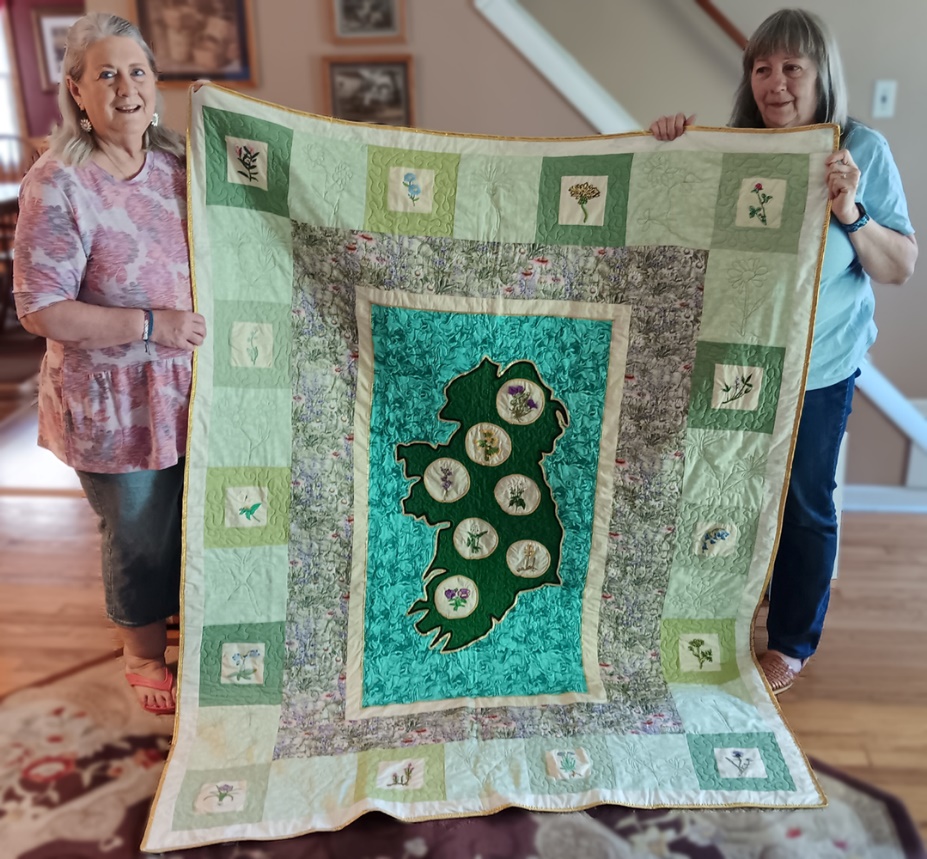 Thank you to everyone who supported the LAOH 2024 Irish Quilt raffleThe winning ticket was drawn at the MITCHELL’S PUBLIC HOUSEon MAY 11, by Orla Mitchell.The winner is Denise Fitzell,  of South Hadley, MAProceeds from the raffle go towards scholarships for members of the LAOH, and AOH, and to other charities in the Holyoke area that are supported by the Ladies Ancient Order of Hibernians                                             Paula Paoli – Quilt Fundraiser ChairPres., LAOH, Holyoke, MA,   Past LAOH  MA State Pres.